Kvalifikace na MČR v Supersprintuaneb Desatero pro hladký průběh závoduVypište si svůj průkaz dle vzoru (ročník 2007 a starší - červený / 2008 a mladší - bílý).Pokud nemáte přidělené startovní číslo z hlavního závodu, zaregistrujte se pomocí registračního formuláře přes email nebo QR kód - viz níže (pokud se vám online registrace nepodaří, rádi Vám pomůžeme na Registraci). S vyplněným průkazem a vlastní tužkou přijďte na Registraci, kde dostanete čip. Čip si navlečte na prst nedominantní ruky (té, kterou nepíšete) a IHNED se odeberte na start. Na pokyn startéra zasunete čip do „krabičky“ s nápisem START, a jakmile uslyšíte pípnutí, vybíháte na trať. Na trati plníte následující kontroly: TT, KPČ, Dřeviny, Orientace mapy.Na stanovišti Orientace mapy budete mít k dispozici buzolu (tzn. není potřeba mít vlastní). Rozhodčí zapisuje do průkazu pouze chybnou orientaci mapy (pokud zorientujete mapu správně, rozhodčí vám to oznámí a vy můžete ihned odběhnout). Váš závod ukončíte zasunutím čipu do krabičky s nápisem CÍL, opět musí pípnout. Cílovému rozhodčímu odevzdejte průkaz i čip. Svůj výsledek naleznete na webové stránce:       http://www.kralupska-turistika.cz/kct v sekci “Připravujeme”         nebo po naskenování QR kódu.Pokud jste mezi deseti nejlepšími v kategorii, sledujte další informace ohledně hlavního závodu. QR kód pro registraci do Supersprintu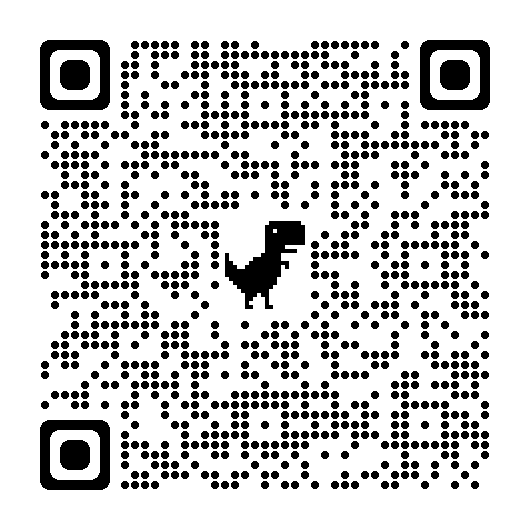 Pokud nemáte aplikaci na čtení QR kódu, pošlete email na adresu supersprint@post.czPřijde Vám odpověď s odkazy na registraci a výsledky.QR kód pro výsledky kvalifikace Supersprintu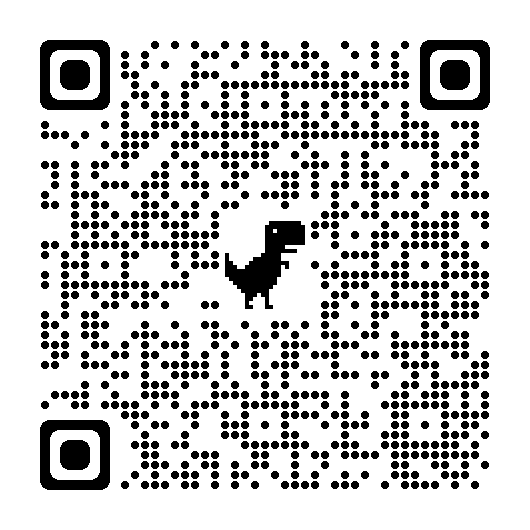 Pokud nemáte aplikaci na čtení QR kódu, pošlete email na adresu supersprint@post.czPřijde Vám odpověď s odkazy na registraci a výsledky. 